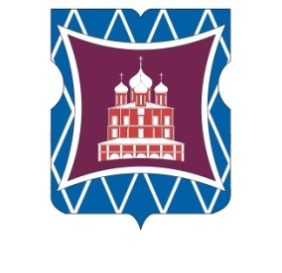 СОВЕТ ДЕПУТАТОВМУНИЦИПАЛЬНОГО ОКРУГА ДОНСКОЙРЕШЕНИЕ21 сентября 2022 года № 01-03-46О плане работы Совета депутатов муниципального округа Донской на 4 квартал 2022 годаВ соответствии со статьей 15 Регламента Совета депутатов муниципального округа Донской и, рассмотрев предложения депутатов о формировании плана работы Совета депутатов на 4 квартал 2022 года,     Совет депутатов муниципального округа Донской решил:1. Утвердить план работы Совета депутатов муниципального округа Донской на 4 квартал 2022 года (приложение).2. Снять с контроля решение Совета депутатов муниципального округа Донской от 20 июня 2022 года № 01-03-30 «О плане работы Совета депутатов муниципального округа Донской на 3 квартал 2022 года» как выполненное.3. Контроль за исполнением настоящего решения возложить на главу муниципального округа Донской Кабанову Т.В.Глава муниципальногоокруга Донской							                  Т.В. КабановаПриложение к  решению Совета депутатов   муниципального округа Донской	                                                                 от 21 сентября 2022 года № 01-03-46План работы Совета депутатов муниципальногоокруга  Донской   на 4 квартал 2022 года (27 октября, 24 ноября, 15 декабря)Рассматриваемые  вопросы1. О согласовании сводного районного календарного плана по досуговой, социально-воспитательной, физкультурно-оздоровительной и спортивной работе с населением по месту жительства на 1 квартал 2023 года.2. О направлении обращения в Контрольно-счетную палату Москвы об осуществлении внешней проверки годового отчета об исполнении бюджета муниципального округа Донской за 2022 год.3. Об итогах работы Комиссии  муниципального округа  Донской по противодействию коррупции за 2022 год.4. Об утверждении Плана по противодействию коррупции в органах местного самоуправления муниципального округа Донской на 2023 год.5. Об утверждении Плана мероприятий по противодействию идеологии терроризма на территории муниципального округа Донской на 2023 год.6. О проекте решения Совета депутатов муниципального  округа Донской "О бюджете муниципального округа Донской на 2023 год и плановый период 2024-2025 годов".7. О бюджете муниципального округа Донской на 2023 год и плановый период 2024-2025 годов.8. О внесении изменений в решение Совета депутатов муниципального округа Донской от 17 декабря 2021 года № 01-03-80.9. Об утверждении перечня местных праздничных мероприятий в муниципальном округе Донской  на 2023 год.10. О плане работы Совета депутатов муниципального округа Донской на 1 квартал 2023 года.11. Рассмотрение обращений в пределах полномочий, переданных Законом города Москвы от 11 июля 2012 года № 39 «О наделении органов местного самоуправления муниципальных округов в городе Москве отдельными полномочиями города Москвы» (по мере необходимости).